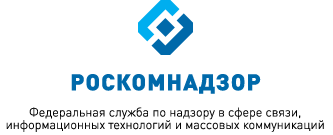 МОНИТОРИНГ ИЗМЕНЕНИЙ ОТРАСЛЕВОГО ЗАКОНОДАТЕЛЬСТВА ЗА ПЕРИОД С 01.10.2018 ПО 01.11.2018(подготовлен Правовым управлением Роскомнадзора) выпуск 67ВКЛЮЧАЕТ В СЕБЯ:Акты по основным направлениям деятельности РоскомнадзораАдминистративная реформаВопросы государственной гражданской службыГосударственные закупкиНормативные правовые акты, регулирующие особенностиправового режима в Республике Крым и г. СевастополеПрочие нормативные правовые акты и документыСудебная практика   Октябрь 2018АКТЫ ПО ОСНОВНЫМ ВИДАМ ДЕЯТЕЛЬНОСТИ РОСКОМНАДЗОРАРоскомнадзор	Приказ Федеральной службы по надзору в сфере связи, информационных технологий и массовых коммуникаций от 1 октября 2018 г. № 141 «О внесении изменения в Положение о комиссии по соблюдению требований к служебному поведению федеральных государственных гражданских служащих центрального аппарата, заместителей руководителей территориальных органов Федеральной службы по надзору в сфере связи, информационных технологий и массовых коммуникаций, работников организаций, созданных для выполнения задач, поставленных перед Федеральной службой по надзору в сфере связи, информационных технологий и массовых коммуникаций, и урегулированию конфликта интересов, утверждённое приказом Федеральной службы по надзору в сфере связи, информационных технологий и массовых коммуникаций от 20 апреля 2015 г. № 31» (зарегистрирован Минюстом России  15 октября  2018 г., регистрационный  № 52435)Роскомнадзор указал, какую информацию должны содержать мотивированные заключения, которые применяются в работе ведомственной комиссии по соблюдению требований к служебному поведению и урегулированию конфликта интересов.Федеральный закон от 30 октября 2018 г. № 380-ФЗ
«О внесении изменения в статью 31 Закона Российской Федерации 
«О средствах массовой информации»Вещателей телеканалов обязали сделать доступным для инвалидов по слуху не менее 5% телепрограмм и телепередач в неделю (без учета тех, что идут в эфир без предварительной записи). Указанное становится лицензионным требованием в сфере вещания.Федеральный закон вступает в силу с 1 января 2020 г.Постановление Правительства Российской Федерации от 27 октября 2018 г. № 1279 «Об утверждении Правил идентификации пользователей информационно-телекоммуникационной сети «Интернет» организатором сервиса обмена мгновенными сообщениями»Организатор сервиса обмена мгновенными сообщениями обязан идентифицировать пользователей.Пользователь сообщает свой абонентский номер организатору сервиса. Последний проверяет его через оператора связи. Ответ на запрос организатора направляется операторами в течение 20 минут. Оператор связи должен в течение суток уведомить организатора сервиса о расторжении договора с абонентом или об изменении сведений о пользователе. Постановление вступает в силу по истечении 180 дней с даты официального опубликования (текст постановления опубликован на «Официальном интернет-портале правовой информации» (www.pravo.gov.ru) 6 ноября 2018 г.)                          АДМИНИСТРАТИВНАЯ РЕФОРМАУказ Президента Российской Федерации от 1 октября 2018 г. № 580
«О внесении изменений в Указ Президента Российской Федерации от 
1 марта 2011 г. № 248 «Вопросы Министерства внутренних дел Российской Федерации» и Указ Президента Российской Федерации от 
5 мая 2014 г. № 300 «О некоторых вопросах Министерства внутренних дел Российской Федерации»С 1 октября 2018 г. сократилась предельная численность госслужащих центрального аппарата Министерства внутренних дел России. Теперь она составляет 661 человек (вместо 663). Также на 2 ед. (до 17 197) уменьшился максимальный штат госслужащих органов внутренних дел.НОРМАТИВНЫЕ ПРАВОВЫЕ АКТЫ, РЕГУЛИРУЮЩИЕ ОСОБЕННОСТИ ПРАВОВОГО РЕЖИМА В РЕСПУБЛИКЕ КРЫМ И Г. СЕВАСТОПОЛЕПостановление Правительства Российской Федерации от 2 октября 2018 г. № 1174 «О внесении изменений в Правила предоставления субсидии из федерального бюджета некоммерческой организации на реализацию выполнения задач и программ развития футбола на территории Республики Крым и г. Севастополя в рамках подпрограммы «Развитие спорта высших достижений и системы подготовки спортивного резерва» государственной программы Российской Федерации «Развитие физической культуры и спорта»Скорректированы условия и порядок выделения из федерального бюджета субсидии на развитие футбола на территории Республики Крым и г. Севастополя. За данными регионами признан статус особой футбольной территории, футбол на которой развивается при координации УЕФА.Средства предоставляются некоммерческой организации, специально созданной для представления и защиты интересов в области футбола. Установлены требования к получателю субсидии.Определен перечень документов, представляемых в Министерство спорта России для получения средств.Предусмотрена ответственность получателя за недостижение показателей результативности предоставления субсидии.	ВОПРОСЫ ГОСУДАРСТВЕННОЙ ГРАЖДАНСКОЙ СЛУЖБЫФедеральный закон от 30 октября 2018 г. № 382-ФЗ
«О внесении изменений в отдельные законодательные акты Российской Федерации»Указанным Федеральным законом внесены изменения в Федеральный закон от 27 июля 2004 года № 79-ФЗ «О государственной гражданской службе Российской Федерации», а именно пунктом 3 части 1 статьи 17 установлена возможность участия государственных и муниципальных служащих на безвозмездной основе в управлении зарегистрированными профсоюзами.Федеральный закон вступает в силу со дня его официального опубликования.ГОСУДАРСТВЕННЫЕ ЗАКУПКИФедеральный закон от 30 октября 2018 г. № 391-ФЗ
«О внесении изменений в статью 1 Федерального закона «О закупках товаров, работ, услуг отдельными видами юридических лиц»Закон о закупках отдельными видами юридических лиц больше не распространяется на отношения, которые связаны с приобретением долей в уставном (складочном) капитале хозяйственных товариществ, обществ и паев в паевых фондах производственных кооперативов.Из предмета регулирования закона также исключили отношения в рамках совместной инвестиционной деятельности по договору инвестиционного товарищества, который предусматривает возврат товарищу стоимости его вклада в общее имущество товарищей (в денежной форме).Федеральный закон от 30 октября 2018 г. № 393-ФЗ
«О внесении изменения в статью 93 Федерального закона 
«О контрактной системе в сфере закупок товаров, работ, услуг для обеспечения государственных и муниципальных нужд»Согласно Закону о контрактной системе некоторые организации вправе проводить закупку у единственного поставщика (подрядчика, исполнителя), если сумма контракта не превышает 400 тыс. руб. Годовой объем таких закупок при этом не должен превышать 50% совокупного годового объема закупок заказчика и сумму в 20 млн. руб.Указанное положение  распространяется на государственные и муниципальные научные организации.Постановление Правительства Российской Федерации от 22 октября 2018 г. № 1257 «О внесении изменений в постановление Правительства Российской Федерации от 28 ноября 2013 г. № 1084»Правительство Российской Федерации уточнило правила ведения реестра контрактов, заключенных заказчиками.В него больше не включаются сведения о контрактах, заключенных органами государственной охраны для ее осуществления.      ПРОЧИЕ НОРМАТИВНЫЕ ПРАВОВЫЕ АКТЫ И ДОКУМЕНТЫФедеральный конституционный закон от 30 октября 2018 г. № 2-ФКЗ
«О внесении изменений в отдельные федеральные конституционные законы»	Разграничены правила наделения полномочиями Председателя Верховного Суда Российской Федерации, его заместителей, судей Верховного Суда Российской Федерации и председателей, заместителей председателей и судей других судов.Поправки вступают в силу с 1 января 2019 г., за исключением некоторых положений, для которых установили иные сроки.Федеральный закон от 2 октября 2018 г. № 347-ФЗ
«О внесении изменений в Кодекс Российской Федерации об административных правонарушениях»Введена ответственность за неисполнение должником содержащихся в исполнительном документе требований о прекращении распространения информации и (или) об опровержении ранее распространенной информации в срок, установленный судебным приставом-исполнителем после вынесения постановления о взыскании исполнительского сбора.Полномочия по составлению протоколов об указанных административных правонарушениях возложены на Федеральную службу судебных приставов  России. Соответствующие дела будут рассматривать суды.Федеральный закон от 3 октября 2018 г. № 353-ФЗ
«О внесении изменения в Трудовой кодекс Российской Федерации»Закреплено право работника при прохождении диспансеризации на освобождение от работы на один рабочий день 1 раз в 3 года с сохранением за ним места работы (должности) и среднего заработка.Пенсионеры и работники предпенсионного возраста смогут получать освобождение от работы на 2 рабочих дня 1 раз в год.Подается соответствующее заявление. Дни освобождения от работы согласовываются с работодателем.Федеральный закон вступает в силу с 1 января 2019 года.Федеральный закон от 11 октября 2018 г. № 362-ФЗ
«О внесении изменений в статью 5 Федерального закона 
«Об антикоррупционной экспертизе нормативных правовых актов и проектов нормативных правовых актов»Следующие лица не могут проводить независимую антикоррупционную экспертизу нормативных правовых актов и их проектов:- иностранные граждане и лица без гражданства;- российские граждане с неснятой или непогашенной судимостью;- российские граждане, которые работают в госорганах и организациях или включены в реестр лиц, уволенных в связи с утратой доверия;- международные и иностранные организации;- некоммерческие организации, которые выполняют функции иностранных агентов.Федеральный закон от 11 октября 2018 г. № 368-ФЗ
«О внесении изменений в статью 5 Федерального закона 
«Об исчислении времени»29 октября 2018 г. в 2 часа 00 минут Волгоградскую область переведут из 
2-ой в 3-ю часовую зону. Таким образом, время в регионе будет отличаться от Москвы на один час. Пока оно совпадает со столичным.Отметим, что по данному вопросу в Волгоградской области проводился референдум. Более половины населения выступило за переход на новое время. Это позволит создать более безопасные и благоприятные условия труда и повысить эффективность использования светлого времени суток, сократить объемы потребляемой электроэнергии.Настоящий Федеральный закон вступил в силу 28 октября 2018 года в 2 часа 00 минут.Федеральный закон от 30 октября 2018 г. № 379-ФЗ
«О внесении изменений в статьи 25.13 и 29.3 Кодекса Российской Федерации об административных правонарушениях»Внесены изменения в КоАП РФ, которые касаются отводов защитника, представителя, специалиста, эксперта, переводчика, а также судьи, членов коллегиального органа, должностного лица, в производстве которых находится дело. Если в удовлетворении заявления об отводе отказано, то нельзя будет подать повторное заявление об отводе тем же лицом и по тем же основаниям.Постановление Правительства Российской Федерации от 2 октября 2018 г. № 1169 «О внесении изменения в Положение о возмещении процессуальных издержек, связанных с производством по уголовному делу, издержек в связи с рассмотрением дела арбитражным судом, гражданского дела, административного дела, а также расходов в связи с выполнением требований Конституционного Суда Российской Федерации»С 2019 года постепенно увеличивается размер вознаграждения адвоката, который участвует в уголовном деле по назначению дознавателя, следователя или суда.С 2021 года таким адвокатам будут платить за один рабочий день участия от 1 500 руб. до 2 150 руб., а в ночное время и в выходной день еще больше. Сейчас вознаграждение равно 550-1200 руб. за день.Постановление вступает в силу с 1 января 2019 г.Постановление Правительства Российской Федерации от 12 октября 2018 г. № 1219 «О признании утратившими силу отдельных положений актов Правительства Российской Федерации»Утратили силу утвержденные Правительством формы бланков заявлений о государственной регистрации актов гражданского состояния, справок и иных документов, подтверждающих такую регистрацию. Вместо них теперь применяются формы документов, которые издал Минюст России.Постановление Правительства Российской Федерации от 12 октября 2018 г. № 1224 «О внесении изменений в некоторые акты Правительства Российской Федерации»Теперь ФГУПы должны направлять в федеральный бюджет не менее половины своей прибыли. Ранее в казну зачислялось минимум 25%. При этом из расчета прибыли исключены доходы и расходы от переоценки обращающихся на рынке ценных бумаг акций обществ, а также налог на прибыль организаций, который относится к этим доходам и расходам.Постановление Правительства Российской Федерации от 22 октября 2018 г.№ 1255 «О внесении изменений в постановление Правительства Российской Федерации от 14 февраля 2017 г. № 181»Правительство скорректировало вопросы ведения единой госинформсистемы (ГИС) соцобеспечения. Ее оператором назначено Министерство цифрового развития, связи и массовых коммуникаций Российской Федерации. К поставщикам сведений ГИС дополнительно отнесены органы местного самоуправления.Указ Президента Российской Федерации от 2 октября 2018 г. № 562
«О внесении изменений в Положение о порядке рассмотрения вопросов гражданства Российской Федерации, утвержденное Указом Президента Российской Федерации от 14 ноября 2002 г. № 1325»Скорректирован порядок рассмотрения вопросов гражданства России.В частности, для приема в гражданство в общем порядке необходимо подтвердить величину дохода за период проживания на территории России 
с 1 января по 31 декабря года, предшествовавшего дате обращения с заявлением.Украинцы, признанные носителями русского языка и постоянно проживающие в нашей стране, могут получить российское гражданство в упрощенном порядке. Для этого нужно представить нотариально заверенную копию заявления об отказе от гражданства Украины, направленного в дипломатическое представительство или консульское учреждение Украины в России, а также квитанцию о заказном почтовом отправлении этого заявления.Прописано дополнительное основание для отмены решения по вопросам гражданства России. Это отказ заявителя от принесения Присяги гражданина Российской Федерации.Указ вступил в силу со дня его подписания.Информация Министерства труда и социальной защиты Российской Федерации от 19 октября 2018 г. «Комментарий Минтруда России о введении электронной трудовой книжки и кадрового документооборота в электронном виде»Минтруд России предлагает принять в следующем году закон об электронной трудовой книжке. В соответствии с ним работодатели будут передавать в Пенсионный фонд России сведения о трудовой деятельности работников в электронном виде. Работники смогут видеть в информационной системе записи, которые делает работодатель, и направлять свои данные работодателю в электронной форме.Также Минтруд России работает над переходом на исключительно электронный кадровый документооборот. Однако сначала надо снизить стоимость электронной цифровой подписи. Кроме того, следует обеспечить юридическую значимость электронных документов и организовать архивное хранение и защиту передачи данных. Необходимые поправки в законодательство планируют принять в 2018-2019 гг., а сам закон о переходе на электронный кадровый документооборот - в 2021 г.СУДЕБНАЯ ПРАКТИКАРешение Суда по интеллектуальным правам от 2 октября 2018 г. по делу № СИП-250/2018. Суд признал недействительным решение Роспатента об отказе в удовлетворении заявления о признании словесного обозначения общеизвестным в Российской Федерации товарным знаком, поскольку у потребителей сформировались и закрепились соответствующие действительности устойчивые ассоциации между спорным обозначением и обществом - производителем продукции под данным обозначениемСуд по интеллектуальным правам не согласился с Роспатентом, который не признал слово «Туполев» общеизвестным товарным знаком для самолетов. Ведомство должно повторно рассмотреть этот вопрос.Роспатент существенно нарушил процедуру рассмотрения заявления. Он должен был всесторонне исследовать документы, представленные АО «Туполев», но не сделал этого. Ведомство не учло, что общеизвестность товарного знака заявитель может подтвердить любыми доказательствами, а не только теми, которые перечислены в административном регламенте Роспатента. Она может следовать не только из интенсивного использования обозначения в определенный период, но и из иных обстоятельств, в т. ч. его длительной, широко известной истории. Важна узнаваемость широким кругом людей. Спорное обозначение - это версия предыдущих дизайнов товарных знаков заявителя. Поэтому потребители могут воспринимать его как обновленную версию уже известных товарных знаков либо вообще не видеть различий.Постановление Суда по интеллектуальным правам от 8 октября 2018 г. № С01-662/2018 по делу № А63-13299/2017.
 Суд оставил без изменения вынесенные ранее судебные акты, которыми отказано в удовлетворении требования о признании недействительными решения и предписания антимонопольного органа о прекращении нарушения антимонопольного законодательства, поскольку использование спорных обозначений для индивидуализации предприятия розничной торговли создает ложное впечатление о его квалификации как участника рынкаОрганизация, имеющая сеть аптек, использовала на вывесках и в рекламе наименование «АПТЕЧНЫЙ СКЛАД». ФАС решила, что этим она вводила потребителей в заблуждение относительно продавца лекарств. А это недобросовестная конкуренция. Суд по интеллектуальным правам согласился с предыдущими инстанциями, которые признали выводы ФАС правильными.Слова «склад» и «оптовая база» ассоциируются со складским хранением и оптовой торговлей. Поэтому у потребителя может возникнуть неверное представление о том, что учреждение занимается оптовой торговлей либо продает лекарства по более низкой цене, чем в рознице. В результате граждане выбирают именно эту аптечную сеть. Она получает необоснованное конкурентное преимущество.Постановление Суда по интеллектуальным правам от 11 октября 2018 г. № С01-663/2018 по делу № А46-13465/2017. Суд отказал в удовлетворении иска о взыскании компенсации за незаконное использование товарного знака, поскольку признал недоказанным факт незаконного использования ответчиком товарного знака, принадлежащего истцуКондитерская фабрика требовала компенсацию за незаконное использование товарного знака «ЖУ-ЖУ». Она указывала, что другой производитель сладостей размещает на своей продукции сходное обозначение «ЛЯ-ЛЯ-ЛЯ ЖУ-ЖУ-ЖУ».Суд по интеллектуальным правам согласился с предыдущими инстанциями, которые отказали истцу. Сравниваемые обозначения не сходны до степени смешения. Заключение судебной экспертизы подтверждает это. Следовательно, потребитель не будет введён в заблуждение относительно изготовления товара. Также суд учел, что обозначение, которое использует ответчик, зарегистрировано в качестве товарного знака.Предоставленный материал был подготовлен с использованием информации из электронной нормативно-правовой базы «ГАРАНТ».